Union particulière pour la classification internationale pour les dessins et modèles industriels (Union de Locarno)AssembléeTrente-septième session (22e session ordinaire)Genève, 2 – 11 octobre 2017Rapportadopté par l’assembléeL’assemblée avait à examiner les points suivants de l’ordre du jour unifié (document A/57/1) : 1, 2, 3, 4, 5, 6, 10, 12, 30 et 31.Le rapport sur ces points figure dans le rapport général (document A/57/12).M. Jamshed Khamidov (Tadjikistan) a été élu président de l’assemblée;  Mme Song Jianhua (Chine) et M. Gustavo Meijide (Argentine) ont été élus vice-présidents.[Fin du document]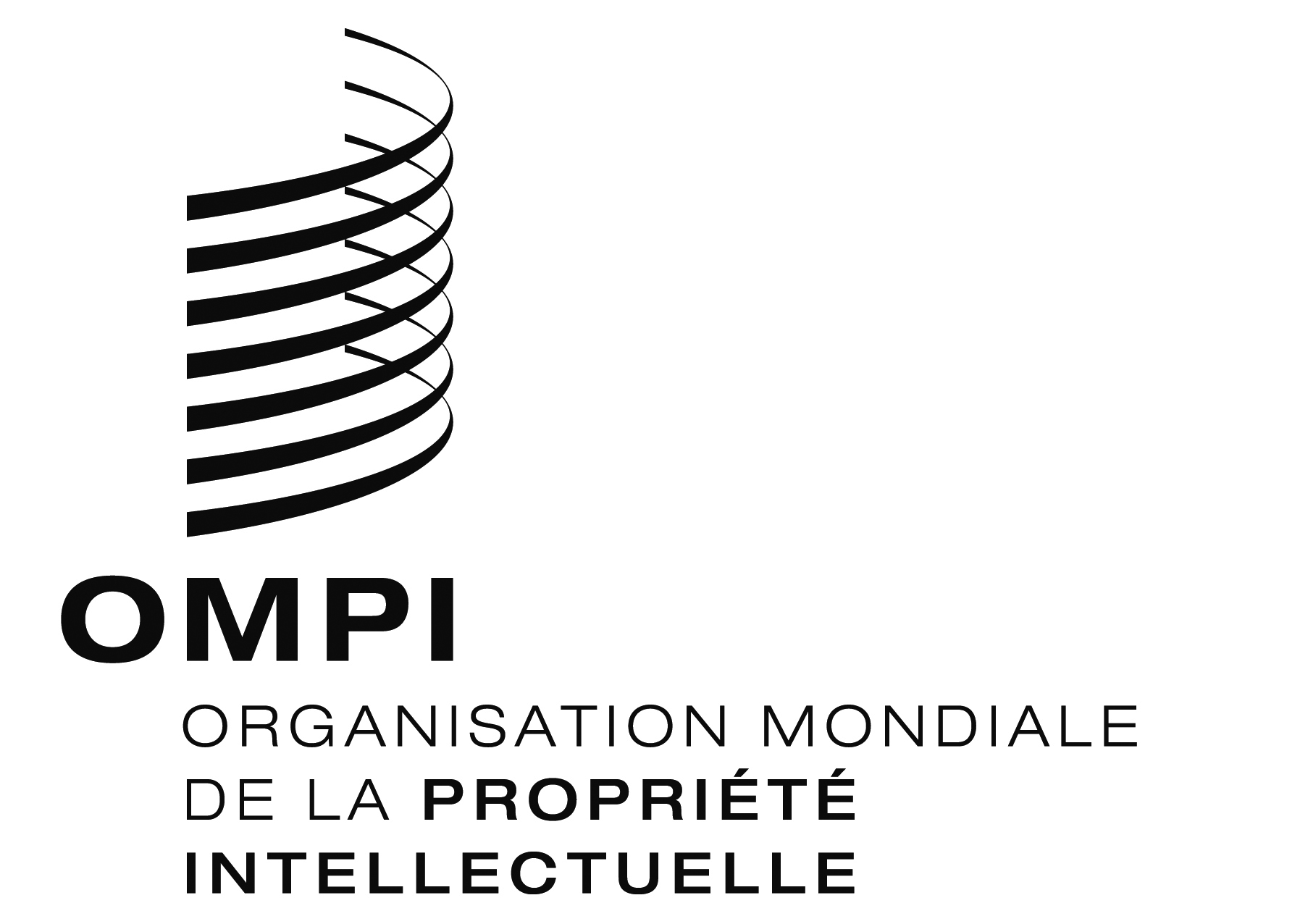 FLO/A/37/1LO/A/37/1LO/A/37/1ORIGINAL : anglaisORIGINAL : anglaisORIGINAL : anglaisDATE : 14 décembre 2017DATE : 14 décembre 2017DATE : 14 décembre 2017